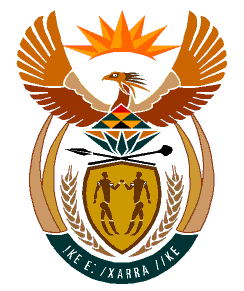 MINISTRYHUMAN SETTLEMENTS	REPUBLIC OF SOUTH AFRICA 	Private Bag X645, Pretoria, 0001. Tel: (012) 421 1309, Fax: (012) 341 8513  Private Bag X9029, Cape Town, 8000. Tel (021) 466 7603, Fax: (021) 466 3610 NATIONAL ASSEMBLYQUESTION FOR WRITTEN REPLYQUESTION NUMBER: PQ 852DATE OF PUBLICATION: 11 MARCH 2022852.	Mr J N de Villiers (DA) to ask the Minister of Human Settlements: What total amount in Rand has been spent on (a) catering, (b) entertainment and (c) accommodation for (i) her, (ii) the Deputy Minister and (iii) officials of her department since 29 May 2019?								NW1033EREPLY:		The Department of Human Settlements has:(a) An expenditure on catering of R 47 306 107.81 for the period stipulated(b) An expenditure on entertainment of R 166 708.04 for the period stipulated     (c) An expenditure on accommodation for: (i) Minister R 1 171 035.97; and including her staff R 5 278 335.85 (ii) Deputy Minister R 849 375.85; and including her staff R 3 182 717.12(iii) The Department R 23 449 728.33